高新区林业水务局2021年度部门决算公开文本二〇二二年十一月目    录第一部分   部门概况一、部门职责二、机构设置第二部分   2021年部门决算情况说明一、收入支出决算总体情况说明二、收入决算情况说明三、支出决算情况说明四、财政拨款收入支出决算总体情况说明五、一般公共预算“三公” 经费支出决算情况说明六、预算绩效情况说明七、机关运行经费情况八、政府采购情况九、国有资产占用情况十、其他需要说明的情况第三部分   名词解释第四部分   2021年度部门决算报表一、部门职责林业水务局5个内设科室，分别为综合科、林政资源管理科、生态修复科（林长办、绿委办）、水利建设科、河湖管理科（河长办），局长一正二副。部门主要职责1.贯彻落实中央、省、市、区关于林业水务工作的方针政策、法律法规及决策部署，组织编制发展规划及年度计划并组织实施。2.负责拟定全区资源保护发展的政策措施，林业和草原改革发展工作 。3.负责指导水利设施的管理、保护、安全鉴定和综合利用4.负责制定主要河道防御洪水方案，承办区防汛抗旱指挥部日常工作。5.负责文电、会务等河湖长办日常运转工作；制定河长制年度工作要点；组织实施河长制宣传工作，负责涉及生态环境保护工作的组织、协调、指导。6.承担上级部门及工管委交办的其它事项。（二）内设科室职责1.综合科负责综合协调、财务相关工作，处理部门日常工作；负责拟定部门工作计划、管理制度；负责部门综合材料汇总报送、信息搜集上报、会议组织及记录等文秘工作；负责部门印鉴和文件收发管理、档案管理工作；负责部门人事管理工作；负责全局办公用品、办公设备采购及资产管理、统筹调度公务用车及接待工作；负责党的建设及年终考核、群团等、党务政务公开工作。2.林政资源管理科负责拟定全区资源保护发展的政策措施，编制全区森林采伐限额，承担林地相关管理工作，组织编制林地保护规划并监督实施。负责监督管理全区森林、草原、陆地野生动物资源保护及开发利用。负责指导天然林、公益林保护工作。负责指导相关生态补偿制度的实施。负责处理森林防火案件的来信来访；负责指导全区森林和草原防火宣传教育、监督预警、督促检查等防火工作。负责林业和草原改革发展工作，承担全区集体林权制度改革工作。负责林业项目设计、施工监督及建设管理工作；负责综合管理林业和草原重点生态保护修复工程。3.生态修复科（绿化委、林长办）负责指导全区基层林业站的建设和管理，指导监督林木凭证采伐、运输。负责综合管理林业和草原重点生态保护修复工程。负责监督管理全区湿地保护工作。4.水利建设管理科负责指导水利工程建设管理，组织实施水利工程建设有关制度、技术标准；组织指导水利工程蓄水安全鉴定和验收；负责指导水利设施的管理、保护、安全鉴定和综合利用；负责指导水利行业安全生产工作，指导水库、水电站大坝及农村水电站的安全监管。负责制定主要河道防御洪水方案，承办区防汛抗旱指挥部日常工作。负责指导全区水土流失防治工作，编制水土保持规划，对全区农村水利设施的管理、保护、安全鉴定和综合利用工作。组织编制流域综合规划和专项规则，协调流域开发工作。5.河湖管理科（河长制办公室、防汛抗旱办公室）负责文电、会务等河湖长办日常运转工作；制定河长制年度工作要点；组织实施河长制宣传工作，负责涉及生态环境保护工作的组织、协调、指导。负责指导水域及其岸线的管理和保护；指导河道采砂规则和计划的编制，组织实施管理范围内工程建设方案审查制度。负责组织编制全区洪水干旱防治规划，做好先进水旱灾害防御设备及技术的推广和指导工作。负责对区级总河长、区级河长督办事项进行督察，制定督查方案和问题的督促整改；负责河长制信息管理平台建设和运行维护工作。二、机构设置从决算编报单位构成看，纳入2021年度本部门决算汇编范围的独立核算单位（以下简称“单位”）共 1 个，具体情况如下：一、收入支出决算总体情况说明本部门2021年度收、支总计（含结转和结余）1043.74万元。2025.14与2020年度决算相比，收支各减少981.4万元，下降51.51%，主要原因是：响应国家号召，减少开支。二、收入决算情况说明本部门2021年度本年收入合计1043.74万元，其中：财政拨款收入873.69万元，占83.71%；事业收入0万元，占0%；经营收入0万元，占0%；其他收入0万元，占0%，年初结转结余170.05万元，占16.29%。三、支出决算情况说明本部门2021年度本年支出合计1043.74万元，其中：基本支出416.98万元，占40.11%；项目支出622.49万元，占59.89%；经营支出0万元，占0%。如图所示：四、财政拨款收入支出决算总体情况说明（一）财政拨款收支与2020年度决算对比情况本部门2021年度财政拨款收支均为一般公共预算财政拨款，其中本年收入1043.74万元,比2020年度增加31.17万元，增长2.99%，主要是项目增加；本年支出1039.47万元，增加26.9万元，增长2.59%，主要是用上年结转结余资金较多。（二）财政拨款收支与年初预算数对比情况本部门2021年度一般公共预算财政拨款收入873.69万元，完成年初预算的28.84%,比年初预算减少2155.94万元，决算数小于预算数主要原因是响应国家号召，减少开支；本年支出1039.47万元，完成年初预算的34.31%,比年初预算（减少）1990.16万元，决算数小于预算数主要原因主要是响应国家号召，减少开支。财政拨款支出决算结构情况。2021 年度财政拨款支出1043.74万元，主要用于以下方面（按本部门支出的功能分类大类进行列举，可对各类资多支出用途进行概括说明）：比如：节能环保（类）支出20.48万元；农林水（类）支出1018.99万元；年末结转结余支出4.27万元。（四）一般公共预算基本支出决算情况说明2021 年度财政拨款基本支出416.98万元，其中：人员经费400.11万元，主要包括基本工资69.62、津贴补贴41.08、奖金5.98、绩效工资31.91、机关事业单位基本养老保险缴费37.82、职工基本医疗保险缴费10.1、公务员医疗补助缴费1.4、其他社会保障缴费0.81、住房公积金14.44、其他工资福利支出183.93；公用经费16.87万元，主要包括办公费3.8、水费0.4、邮电费0.96、差旅费0.62、会议费0.04、工会经费2.24、福利费1.5、其他交通费用7.06、其他商品和服务支出0.25。五、一般公共预算“三公” 经费支出决算情况说明（一）“三公”经费财政拨款支出决算总体情况说明本部门2021年度“三公”经费财政拨款支出预算为0万元，支出决算为0元，完成预算的0%,较预算增加0万元，增长0%，主要是认真贯彻落实中央“八项规定”精神和厉行节约要求，从严控制“三公”经费开支，全年实际支出比预算有所节约；较2020年度增加0万元，增长0%，主要原因是严格控制经费支出。（二）“三公”经费财政拨款支出决算具体情况说明1.因公出国（境）费。本部门2021年因公出国（境）费支出0万元，完成预算的xx%。因公出国（境）团组0个、共0人、参加其他单位组织的因公出国（境）团组0个、共0人/无本单位组织的出国（境）团组。因公出国（境）费支出较预算增加0万元，增长0%,主要是本年度无因公出国费用；较上年增加0万元，增长0%,主要是本年度无因公出国费用。2.公务用车购置及运行维护费。本部门2021年公务用车购置及运行维护费支出0万元，完成预算的0%，较预算减少0万元，降低0%,主要是本部门车改以后没有公务用车；较上年减少0万元，降低0%,主要是本部门车改以后没有公务用车。公务用车购置费支出：本部门2021年度公务用车购置量0辆，发生“公务用车购置”经费支出0万元。公务用车购置费支出较预算增加0万元，增长0%,主要是本部门车改以后没有公务用车；较上年增加0万元，增长0%,主要是本部门车改以后没有公务用车。公务用车运行维护费支出：本部门2021年度单位公务用车保有量0辆,发生运行维护费支出0万元，。公车运行维护费支出较预算增加0万元，增长0%,主要是本部门车改以后没有公务用车；较上年增加0万元，增长0%，主要是本部门车改以后没有公务用车。3.公务接待费。本部门2021年公务用车购置及运行维护费支出0万元，完成预算的0%。发生公务接待共0批次、0人次。公务接待费支出较预算减少0万元，降低0%,主要是本年度部门严格控制公务接待；较上年度减少0万元，降低0%,主要是本年度部门严格控制公务接待。。六、预算绩效情况说明（一）预算绩效管理工作开展情况。根据预算绩效管理要求，本部门组织对2021年度项目支出全面开展绩效自评，其中，一般公共预算一级项目26个，二级项目0个，共涉及资金1029.63万元，占一般公共预算项目支出总额的100%；政府性基金预算一级项目1个，二级项目0个,共涉及资金2000万元，占政府性基金预算项目支出总额的100%。组织对“林业保险”一级项目开展了部门评价，涉及一般公共预算支出6.96万元，政府性基金预算支出0万元。其中，对“农民高级技师贴”项目开展自我绩效评价。从评价情况来看，符合条件三人，资金全部发放到位。（二） 部门决算中项目绩效自评结果。本部门在今年部门决算公开中反映全民义务植树项目及河长制工作等27个项目绩效自评结果。（一）林长制及防灭火工作（1）林长制推进工作。建立了区、镇、村三级林长制组织体系和护林员网格化管理体系，同时在林水局设立了林长办公室，明确了林长制成员单位及职责，并确定一名单位副职干部为联络员，形成了在总林长领导下的部门协同、齐抓共管工作格局。为规范林长制各项工作，保障区级林长制工作有序开展，根据《承德高新区全面推行林长制实施方案》，结合工作实际，我区制定并印发了《高新区林长制区级会议制度》、《高新区林长制信息通报制度》、《高新区林长制区级督办制度》、《高新区林长巡林工作制度》、《高新区林长制区级考核办法》5个工作制度，以提高工作效率，确保全区林长制各项目标任务顺利完成。（2）完成退耕还林工程验收。该工程的有效实施，并每年均能足额兑现国家补助，将极大的保护现有的森林资源，同时也有利于林长制工作的开展。全区天然林保护面积5153.33公顷，国家级公益林面积为1946.65 公顷， 补偿资金170.04万元已到我区财政，上述两项资金预计12月底前完成发放。2021年度我区共验收退耕还林工程面积2275.6亩，合格地块资金20.4804万元已发放到位。（3）加强病虫害防治。一是落实防控责任，我区编制了《承德高新区2021年美国白蛾防控实施方案》、《松材线虫病预防和除治应急预案》和《承德高新区松材线虫疫情防控五年攻坚行动方案》；二是美国白蛾、松材线虫病、红脂大小蠹等国家级检疫性害虫成灾率控制在4‰以下，测报准确率86%以上，林业有害生物无公害防治率达85%以上，控制在了标准值以内；三是严格检疫审批，禁止从疫区调入松树苗木、松木及松木制品，对调入的松树苗木及制品严格复检，防止疫情传入。同时对辖区内苗圃、路旁行道树进行专项检疫检查，全年复检苗木共计7.565万株，木材12.1立方米，包装材料2个；四是全区4.8万亩松科林地实现100%现地调查，未发现大面积连片死亡的松树，未发现松材线虫病等森林病虫害。（4）做好野生保护动物。一是围绕“爱鸟周”和“保护野生动物宣传月” 两大主题，通过进社区、赶大集等形式，使爱鸟护鸟意识深入到千家万户。制作安装保护野生动物警示牌50块，宣传条幅200条，明白纸10000张，宣传手册5000册；二是加强巡护及监督检查频次。深入鸟类迁徙通道进行“清网行动”5次，有效救助鸟类5只；三是加大执法力度。加强监督管理，依法保护，坚决制止乱捕滥猎鸟类行为，今年联合森林公安进行专项执法检查6次。2、加强森林草原防灭火工作。一是全面落实森林防灭火工作责任，下发《关于切实加强森林草原防灭火工作的紧急通知》等文件；二是加大森林防火的宣传教育力度。利用村广播、宣传车、宣传条幅、散发宣传单等方式，开展森林防火宣传。半年来累计悬挂条幅500余条，防火警示旗600余面，发明白纸2万张，出动防火宣传车70余次；三是加强值班严防死守。全区所有护林员、防火网格员对全区两个乡镇38个行政村、169个自然村的进山入林入口，进行不间断巡查，重点进山路口设专人看守并登记，严禁携带一切火种进山入林；四是充分发挥森林防火视频监控作用。指派专人24小时值班看守，以确保一旦发现火点、火情，及时出动；五是不断提高人员业务水平，组织森林防灭火培训。6月份举办了由两镇分管领导、村主任、消防大队、区直部门等相关负责同志参加的培训班，共160人参加培训。（二）河长制及防汛工作1、强化组织机制保障。制定了《承德高新区创新河湖长制体制机制工作实施方案》，进一步创新工作机制，压实河长责任。在托管镇新增设河长制“专职协调员”、信息联络员和平台管理员6人，对全区各级河长、河湖管理员全部进行了培训，进一步加强了河长制工作的组织、协调、督导、检查、考核、宣传等工作。2、加强水环境治理管护。一是对影响行洪的树木进行清理。共砍伐滦河主河道内影响行洪的树木81.85亩；二是“7.13”白河洪水后，共清理两岸垃圾2600立方米，树木1000余株，汛期清理滦河垃圾500立方米，平整滦河主河道2公里；三是对省市交办的“四乱”问题进行整改，整治白河段“四乱”问题5处，拆除路迪公司、老爷庙玻璃厂等建筑物10700平方米，全部通过市级验收。对自查滦河段共清理窝棚等私搭乱建29 处。3、加强河道巡查管护。发挥基层河长和河湖保洁员前沿作用，在开展河湖“清四乱”清查行动中，区河长办共下达整改通知4 次、督办函2次，接受群众举报涉河问题20起，全部进行了处理。更新维护河长公示牌60块，树立警示牌100块。全区各级河长巡河率达到100%。4、开展非法采砂专项整治。出台《承德高新区河道非法采砂专项整治行动工作方案》，采取拉网式排查及不间断暗访、常态化巡查等方式，对全区有砂河段持续开展排查，全年处理非法采砂案件1起，全区所有流域无采砂场。5、全力抓好防汛工作。开展防汛隐患排查，扎实有效做好防御暴雨洪水和山地灾害的各项准备，组建了专业和村级群众防汛抢险组织，编制完成了各类应急抢险预案，在滦河、白河河道危险地段制作安装警示牌100个，号备挖掘机、卡车等大型防汛应急机械设备28台，举行了由区防办、应急抢险队、托管镇政府、村委会等80余人参加的水库应急抢险和群众避险转移演练。成功应对7月11日、13日，7月29日重要天气过程，启动防汛四级、三级应急响应3次，配合区防指领导部署调动全区防汛力量，组织指导受灾严重的上板城镇进行信息发布、封闭交通，转移群众等工作，安全转移受灾群众1060人无一伤亡。（三）水利建设管理工作1、巩固扶贫成果，保障农村饮用水安全对全区农村饮水安全现状进行了全面的调查摸底，已经完成34个村供水工程的隐患排查工作，农村集中饮用水源地水质优于三类比例达到80%以上。进一步巩固和提高了农村饮水集中供水率、自来水普及率和水质达标率，确保了农村饮水安全。2、推进水利项目建设实施一是京津风沙源二期水利建设项目正在实施，将完成小流域治理6平方公里，水源节灌20处；二是小水库维修养护项目，完成白河南、天外两座水库的维修养护任务；三是完成农村饮水维修养护工程3处，包括更换机泵配套改造2台套，维修闸阀井7座，安装PE管道220米，管路开挖回填220米，更换闸阀9个、逆止阀2个、压力表2个。3、深入开展水管体制改革按照市水务局《全面推进小型水库管理体制改革指导意见》，制定了《承德高新区深化小型水库管理体制改革工作方案》，建立健全小型水库管理制度，成立专业化管护队伍，确保水库管理范围内环境干净整洁，设备设施正常运用、操作规范，安全监测满足规程规范要求，确保水库运行安全。做好地下水超采工作一是配合市水务局做好地下水超采治理相关工作，完成了对承德市二水厂饮用水水源地水源井的集中封停，其中20眼进行封填，10眼进行封存；二是已编制完成高新区《地表水利用规划》，探索利用地表水，谋划水源置换工程，逐渐压减地下水使用；三是全面学习贯彻节约用水各项方针政策，加大对地下水超采综合治理工作宣传，增强用水危机感，强化了居民节水意识。5、加强检查，落实水土保持工作坚持“预防为主，保护优先”的方针，已编制完成《水土保持规划》，截止目前，已完成图斑核查任务22处，督促20家建设单位编制水土保持方案，做好宣传工作，增强各建设单位管理人员的环境保护、水土保持工作理念和意识，进行水土流失调查，加强水土流失综合治理工作。财政评价项目绩效评价结果 本部门本年度无财政部门评价项目绩效报告。七、机关运行经费情况本部门2021年度机关运行经费支出16.87万元，比2020年度减少2.87万元，降低14.54%。主要原因是是响应国家号召，减少开支。八、政府采购情况本部门2021年度政府采购支出总额0万元，从采购类型来看，政府采购货物支出0 万元、政府采购工程支出0万元、政府采购服务支出0万元。授予中小企业合同金0万元，占政府采购支出总额的0%，其中授予小微企业合同金额0万元，占政府采购支出总额的0%。九、国有资产占用情况截至2021年12月31日，本部门共有车辆0辆，比上年增加0辆，主要是车改后部门没有公务用车。其中，副部（省）级及以上领导用车0辆，主要领导干部用车0辆，机要通信用车0辆，应急保障用车0辆，执法执勤用车0辆，特种专业技术用车0辆，离退休干部用车0辆，其他用车0辆，其他用车主要是车改后部门没有公务用车。单位价值50万元以上通用设备0台（套），比上年增加0套，主要是车改后部门没有公务用车，单位价值100万元以上专用设备0台（套）比上年增加0套，主要是车改后部门没有公务用车。十、其他需要说明的情况1. 本部门2021年度未发生政府性基金预算财政拨款收入支出、国有资本经营预算财政拨款支出、政府采购无收支及结转结余情况，故政府性基金预算财政拨款收入支出决算表、国有资本经营预算财政拨款支出决算表、政府采购情况表以空表列示。2. 由于决算公开表格中金额数值应当保留两位小数，公开数据为四舍五入计算结果，个别数据合计项与分项之和存在小数点后差额，特此说明。（一）财政拨款收入：本年度从本级财政部门取得的财政拨款，包括一般公共预算财政拨款和政府性基金预算财政拨款。（二）事业收入：指事业单位开展专业业务活动及辅助活动所取得的收入。（三）其他收入：指除上述“财政拨款收入”“事业收入”“经营收入”等以外的收入。（四）年初结转和结余：指以前年度尚未完成、结转到本年仍按原规定用途继续使用的资金，或项目已完成等产生的结余资金。（五）结余分配：指事业单位按照事业单位会计制度的规定从非财政补助结余中分配的事业基金和职工福利基金等。（六）年末结转和结余：指单位按有关规定结转到下年或以后年度继续使用的资金，或项目已完成等产生的结余资金。（七）基本支出：填列单位为保障机构正常运转、完成日常工作任务而发生的各项支出。（八）项目支出：填列单位为完成特定的行政工作任务或事业发展目标，在基本支出之外发生的各项支出（九）基本建设支出：填列由本级发展与改革部门集中安排的用于购置固定资产、战略性和应急性储备、土地和无形资产，以及购建基础设施、大型修缮所发生的一般公共预算财政拨款支出和政府性基金预算财政拨款支出，不包括财政专户管理资金以及各类拼盘自筹资金等。（十）其他资本性支出：填列由各级非发展与改革部门集中安排的用于购置固定资产、战备性和应急性储备、土地和无形资产，以及购建基础设施、大型修缮和财政支持企业更新改造所发生的支出。（十一）“三公”经费：指部门用财政拨款安排的因公出国（境）费、公务用车购置及运行费和公务接待费。其中，因公出国（境）费反映单位公务出国（境）的国际旅费、国外城市间交通费、住宿费、伙食费、培训费、公杂费等支出；公务用车购置及运行费反映单位公务用车购置支出（含车辆购置税、牌照费）及按规定保留的公务用车燃料费、维修费、过桥过路费、保险费、安全奖励费用等支出；公务接待费反映单位按规定开支的各类公务接待（含外宾接待）支出。（十二）其他交通费用：填列单位除公务用车运行维护费以外的其他交通费用。如公务交通补贴、租车费用、出租车费用，飞机、船舶等燃料费、维修费、保险费等。（十三）公务用车购置：填列单位公务用车车辆购置支出（含车辆购置税、牌照费）。（十四）其他交通工具购置：填列单位除公务用车外的其他各类交通工具（如船舶、飞机等）购置支出（含车辆购置税、牌照费）。（十五）机关运行经费：指为保障行政单位（包括参照公务员法管理的事业单位）运行用于购买货物和服务的各项资金，包括办公及印刷费、邮电费、差旅费、会议费、福利费、日常维修费、专用材料以及一般设备购置费、办公用房水电费、办公用房取暖费、办公用房物业管理费、公务用车运行维护费以及其他费用。（十六）经费形式:按照经费来源，可分为财政拨款、财政性资金基本保证、财政性资金定额或定项补助、财政性资金零补助四类。注：本表反映部门本年度政府性基金预算财政拨款收入、支出及结转结余情况。（若无收支，则空表列示）		注：本表反映部门本年度国有资本经营预算财政拨款收入、支出及结转结余情况。（若无收支，则空表列示）序号单位名称单位基本性质经费形式1高新区林业水务局(本级)行政单位财政拨款23…………………注：1、单位基本性质分为行政单位、参公事业单位、财政补助事业单位、经费自理事业单位四类。2、经费形式分为财政拨款、财政性资金基本保证、财政性资金定额或定项补助、财政性资金零补助四类。注：1、单位基本性质分为行政单位、参公事业单位、财政补助事业单位、经费自理事业单位四类。2、经费形式分为财政拨款、财政性资金基本保证、财政性资金定额或定项补助、财政性资金零补助四类。注：1、单位基本性质分为行政单位、参公事业单位、财政补助事业单位、经费自理事业单位四类。2、经费形式分为财政拨款、财政性资金基本保证、财政性资金定额或定项补助、财政性资金零补助四类。注：1、单位基本性质分为行政单位、参公事业单位、财政补助事业单位、经费自理事业单位四类。2、经费形式分为财政拨款、财政性资金基本保证、财政性资金定额或定项补助、财政性资金零补助四类。收入支出决算总表收入支出决算总表收入支出决算总表收入支出决算总表收入支出决算总表收入支出决算总表公开01表公开01表公开01表部门：金额单位：万元金额单位：万元金额单位：万元收入收入收入支出支出支出项目行次金额项目行次金额栏次1栏次2一、一般公共预算财政拨款收入1873.692087　一、一般公共服务支出29二、政府性基金预算财政拨款收入2二、外交支出30三、上级补助收入3三、国防支出31四、事业收入4四、公共安全支出32五、经营收入5五、教育支出33六、附属单位上缴收入6六、科学技术支出34七、其他收入7七、文化旅游体育与传媒支出358八、社会保障和就业支出369九、卫生健康支出3710十、节能环保支出3820.4804　11十一、城乡社区支出3912十二、农林水支出401018.9879.72　13十三、交通运输支出4114十四、资源勘探信息等支出4215十五、商业服务业等支出4316十六、金融支出4417十七、援助其他地区支出4518十八、自然资源海洋气象等支出4619十九、住房保障支出4720二十、粮油物资储备支出4821二十一、灾害防治及应急管理支出4922二十二、其他支出5023二十四、债务付息支出51本年收入合计24873.692087　本年支出合计5210394.468372　用事业基金弥补收支差额25结余分配53年初结转和结余26170.04905　年末结转和结余544.272765　2755总计281043.741137　总计561043.741137　注：本表反映部门本年度的总收支和年末结转结余情况。注：本表反映部门本年度的总收支和年末结转结余情况。注：本表反映部门本年度的总收支和年末结转结余情况。注：本表反映部门本年度的总收支和年末结转结余情况。注：本表反映部门本年度的总收支和年末结转结余情况。注：本表反映部门本年度的总收支和年末结转结余情况。收入决算表收入决算表收入决算表收入决算表收入决算表收入决算表收入决算表收入决算表收入决算表收入决算表收入决算表公开02表公开02表部门：金额单位：万元金额单位：万元金额单位：万元项目项目项目项目本年收入合计财政拨款收入上级补助收入事业收入经营收入附属单位上缴收入其他收入功能分类科目编码功能分类科目编码功能分类科目编码科目名称本年收入合计财政拨款收入上级补助收入事业收入经营收入附属单位上缴收入其他收入功能分类科目编码功能分类科目编码功能分类科目编码科目名称本年收入合计财政拨款收入上级补助收入事业收入经营收入附属单位上缴收入其他收入功能分类科目编码功能分类科目编码功能分类科目编码科目名称本年收入合计财政拨款收入上级补助收入事业收入经营收入附属单位上缴收入其他收入栏次栏次栏次栏次1234567合计合计合计合计873.692087873.692087211211211节能环保支出20.480420.4804211062110621106退耕还林还草20.480420.4804211060221106022110602退耕现金20.480420.4804213213213农林水支出853.211687853.211687213012130121301农业农村7.7683727.768372213010821301082130108病虫害控制55213019921301992130199其他农业农村支出2.7683722.768372213022130221302林业和草原513.220238513.220238213020121302012130201 行政运行417.389979417.389979213020521302052130205 森林资源培育2828213021121302112130211动植物保护55213023421302342130234林业草原防灾减灾56.99951556.999515213029921302992130299其他林业和草原支出5.0307445.030744213032130321303水利213.7916213.7916213030821303082130308水利前期工作75.875.8213031421303142130314防汛40.593640.5936213031521303152130315抗旱18.7218.72213031721303172130317水利科技推广11213033521303352130335农村人畜饮水48.70848.708213039921303992130399其他水利支出28.9728.97213082130821308普惠金融发展支出41.81651741.816517213080321308032130803农业保险保费补贴41.81651741.816517213992139921399其他农林水支出76.6149676.61496213999921399992139999其他农林水支出76.6149676.61496注：本表反映部门本年度取得的各项收入情况。注：本表反映部门本年度取得的各项收入情况。注：本表反映部门本年度取得的各项收入情况。注：本表反映部门本年度取得的各项收入情况。注：本表反映部门本年度取得的各项收入情况。注：本表反映部门本年度取得的各项收入情况。注：本表反映部门本年度取得的各项收入情况。注：本表反映部门本年度取得的各项收入情况。注：本表反映部门本年度取得的各项收入情况。注：本表反映部门本年度取得的各项收入情况。注：本表反映部门本年度取得的各项收入情况。支出决算表支出决算表支出决算表支出决算表支出决算表支出决算表支出决算表支出决算表支出决算表支出决算表公开03表部门：金额单位：万元金额单位：万元项目项目项目项目本年支出合计基本支出项目支出上缴上级支出经营支出对附属单位补助支出功能分类科目编码功能分类科目编码功能分类科目编码科目名称本年支出合计基本支出项目支出上缴上级支出经营支出对附属单位补助支出功能分类科目编码功能分类科目编码功能分类科目编码科目名称本年支出合计基本支出项目支出上缴上级支出经营支出对附属单位补助支出功能分类科目编码功能分类科目编码功能分类科目编码科目名称本年支出合计基本支出项目支出上缴上级支出经营支出对附属单位补助支出栏次栏次栏次栏次123456合计合计合计合计10394.468372416.975214622.493158211211211节能环保支出20.480420.4804211062110621106退耕还林还草20.480420.4804211060221106022110602退耕现金20.480420.4804213213213农林水支出1018.987972416.975214602.012758213012130121301农业农村7.7683727.768372213010821301082130108病虫害控制55213019921301992130199其他农业农村支出2.7683722.768372213022130221302林业和草原638.152243416.975214221.177029213020121302012130201行政运行416.975214416.975214213020221302022130202一般行政管理事务0.80.8213020521302052130205森林资源培育24.624.6213020921302092130209森林生态效益补偿128.74677128.74677213021121302112130211动植物保护55213023421302342130234林业草原防灾减灾56.99951556.999515213029921302992130299其他林业和草原支出5.0307445.030744213032130321303水利254.63588254.63588213030821303082130308水利前期工作75.875.8213031421303142130314防汛42.945642.9456213031521303152130315抗旱18.7218.72213031721303172130317水利科技推广11213033521303352130335农村人畜饮水48.70848.708213039921303992130399其他水利支出67.4622867.46228213082130821308普惠金融发展支出41.81651741.816517213080321308032130803农业保险保费补贴41.81651741.816517213992139921399其他农林水支出76.6149676.61496213999921399992139999其他农林水支出76.6149676.61496注：本表反映部门本年度各项支出情况。注：本表反映部门本年度各项支出情况。注：本表反映部门本年度各项支出情况。注：本表反映部门本年度各项支出情况。注：本表反映部门本年度各项支出情况。注：本表反映部门本年度各项支出情况。注：本表反映部门本年度各项支出情况。注：本表反映部门本年度各项支出情况。注：本表反映部门本年度各项支出情况。注：本表反映部门本年度各项支出情况。财政拨款收入支出决算总表财政拨款收入支出决算总表财政拨款收入支出决算总表财政拨款收入支出决算总表财政拨款收入支出决算总表财政拨款收入支出决算总表财政拨款收入支出决算总表财政拨款收入支出决算总表一般公共预算财政拨款支出决算表一般公共预算财政拨款支出决算表一般公共预算财政拨款支出决算表一般公共预算财政拨款支出决算表一般公共预算财政拨款支出决算表一般公共预算财政拨款支出决算表一般公共预算财政拨款支出决算表公开05表公开05表部门：金额单位：万元金额单位：万元项目项目项目项目本年支出本年支出本年支出功能分类科目编码功能分类科目编码功能分类科目编码科目名称小计基本支出项目支出功能分类科目编码功能分类科目编码功能分类科目编码科目名称小计基本支出项目支出功能分类科目编码功能分类科目编码功能分类科目编码科目名称小计基本支出项目支出栏次栏次栏次栏次123合计合计合计合计1039.468372416.975214622.493158211211211节能环保支出20.4804211062110621106退耕还林还草20.4804211060221106022110602退耕现金20.4804213213213农林水支出416.975214602.012758213012130121301农业农村7.768372213010821301082130108病虫害控制5213019921301992130199其他农业农村支出2.768372213022130221302林业和草原416.975214221.177029213020121302012130201行政运行416.975214213020221302022130202一般行政管理事务0.8213020521302052130205森林资源培育24.6213020921302092130209森林生态效益补偿128.74213021121302112130211动植物保护5213023421302342130234林业草原防灾减灾56.999515213029921302992130299其他林业和草原支出5.030744213032130321303水利254.63588213030821303082130308水利前期工作75.8213031421303142130314防汛42.9456213031521303152130315抗旱18.72213031721303172130317水利科技推广1213033521303352130335农村人畜饮水48.708213039921303992130399其他水利支出67.46228213082130821308普惠金融发展支出41.816517213080321308032130803农业保险保费补贴41.816517213992139921399其他农林水支出76.61496213999921399992139999其他农林水支出76.61496一般公共预算财政拨款基本支出决算表一般公共预算财政拨款基本支出决算表一般公共预算财政拨款基本支出决算表一般公共预算财政拨款基本支出决算表一般公共预算财政拨款基本支出决算表一般公共预算财政拨款基本支出决算表一般公共预算财政拨款基本支出决算表一般公共预算财政拨款基本支出决算表一般公共预算财政拨款基本支出决算表公开06表公开06表部门：金额单位：万元金额单位：万元人员经费人员经费人员经费公用经费公用经费公用经费公用经费公用经费公用经费科目编码科目名称决算数科目编码科目名称决算数科目编码科目名称决算数科目编码科目名称决算数科目编码科目名称决算数科目编码科目名称决算数301工资福利支出416.975214302商品和服务支出16.869375307债务利息及费用支出30101  基本工资	69.62230830201  办公费3.798030701  国内债务付息30102  津贴补贴41.076330202  印刷费30702  国外债务付息30103  奖金5.982630203  咨询费310资本性支出30106  伙食补助费30204  手续费31001  房屋建筑物购建30107  绩效工资34.91259130205  水费0.396031002  办公设备购置30108  机关事业单位基本养老保险缴费37.82031430206  电费31003  专用设备购置30109  职业年金缴费30207  邮电费0.9631005  基础设施建设30110  职工基本医疗保险缴费10.10426630208  取暖费31006  大型修缮30111  公务员医疗补助缴费1.40493830209  物业管理费31007  信息网络及软件购置更新30112  其他社会保障缴费0.80968530211  差旅费0.6219531008  物资储备30113  住房公积金14.44209930212  因公出国（境）费用31009  土地补偿30114  医疗费30213  维修（护）费31010  安置补助30199  其他工资福利支出183.93073830214  租赁费31011  地上附着物和青苗补偿303对个人和家庭的补助30215  会议费0.0431012  拆迁补偿30301  离休费30216  培训费31013  公务用车购置30302  退休费  公务接待费31019  其他交通工具购置30303  退职（役）费30218  专用材料费31021  文物和陈列品购置30304  抚恤金30224  被装购置费31022  无形资产购置30305  生活补助30225  专用燃料费31099  其他资本性支出30306  救济费30226  劳务费399其他支出30307  医疗费补助30227  委托业务费39906  赠与30308  助学金30228  工会经费2.2439907  国家赔偿费用支出30309  奖励金30229  福利费1.539908  对民间非营利组织和群众性自治组织补贴30310  个人农业生产补贴30231  公务用车运行维护费39999  其他支出30399  其他对个人和家庭的补助30239  其他交通费用7.0630240  税金及附加费用30299  其他商品和服务支出0.253425人员经费合计人员经费合计400.105839公用经费合计公用经费合计公用经费合计公用经费合计公用经费合计16.869375“三公”经费统计表“三公”经费统计表“三公”经费统计表“三公”经费统计表“三公”经费统计表“三公”经费统计表省补01表编制单位：承德高新技术产业开发区林业水务局2021年度金额单位：元项  目行次年初预算数调整预算数决算数备注项  目行次1234全口径资金全口径资金全口径资金全口径资金全口径资金全口径资金一、“三公”经费支出1————  （一）支出合计20.000.000.00—     1．因公出国（境）费30.000.000.00     2．公务用车购置及运行维护费40.000.000.00—      （1）公务用车购置费50.000.000.00      （2）公务用车运行维护费60.000.000.00     3．公务接待费70.000.000.00二、会议费82,000.002,000.00400.00三、培训费950,440.0050,440.0050,440.00一般公共预算财政拨款一般公共预算财政拨款一般公共预算财政拨款一般公共预算财政拨款一般公共预算财政拨款一般公共预算财政拨款一、“三公”经费支出10————  （一）支出合计110.000.000.00—     1．因公出国（境）费120.000.000.00     2．公务用车购置及运行维护费130.000.000.00—      （1）公务用车购置费140.000.000.00      （2）公务用车运行维护费150.000.000.00     3．公务接待费160.000.000.00      （1）国内接待费17——0.00—           其中：外事接待费18——0.00—      （2）国（境）外接待费19——0.00—二、会议费20400.00400.00400.00三、培训费2150,440.0050,440.0050,440.00注：1. 本表中“三公”经费支出的全口径和一般公共预算财政拨款的支出的决算数分别对应Z05表、Z08表中相关经济分类的支出数。 
    2. 全口径资金支出包括一般公共预算财政拨款、政府性基金财政拨款、专户资金、其他来源收入等资金形成的支出。 
    3. 如单位本年度的“三公”经费、培训费、会议费支出发生了预算调整，需在备注栏逐条填写调整依据，比如财政部门批复的调整文件名称、文号及调整事项等。 
    4. 本表单位金额为“元”。注：1. 本表中“三公”经费支出的全口径和一般公共预算财政拨款的支出的决算数分别对应Z05表、Z08表中相关经济分类的支出数。 
    2. 全口径资金支出包括一般公共预算财政拨款、政府性基金财政拨款、专户资金、其他来源收入等资金形成的支出。 
    3. 如单位本年度的“三公”经费、培训费、会议费支出发生了预算调整，需在备注栏逐条填写调整依据，比如财政部门批复的调整文件名称、文号及调整事项等。 
    4. 本表单位金额为“元”。注：1. 本表中“三公”经费支出的全口径和一般公共预算财政拨款的支出的决算数分别对应Z05表、Z08表中相关经济分类的支出数。 
    2. 全口径资金支出包括一般公共预算财政拨款、政府性基金财政拨款、专户资金、其他来源收入等资金形成的支出。 
    3. 如单位本年度的“三公”经费、培训费、会议费支出发生了预算调整，需在备注栏逐条填写调整依据，比如财政部门批复的调整文件名称、文号及调整事项等。 
    4. 本表单位金额为“元”。注：1. 本表中“三公”经费支出的全口径和一般公共预算财政拨款的支出的决算数分别对应Z05表、Z08表中相关经济分类的支出数。 
    2. 全口径资金支出包括一般公共预算财政拨款、政府性基金财政拨款、专户资金、其他来源收入等资金形成的支出。 
    3. 如单位本年度的“三公”经费、培训费、会议费支出发生了预算调整，需在备注栏逐条填写调整依据，比如财政部门批复的调整文件名称、文号及调整事项等。 
    4. 本表单位金额为“元”。注：1. 本表中“三公”经费支出的全口径和一般公共预算财政拨款的支出的决算数分别对应Z05表、Z08表中相关经济分类的支出数。 
    2. 全口径资金支出包括一般公共预算财政拨款、政府性基金财政拨款、专户资金、其他来源收入等资金形成的支出。 
    3. 如单位本年度的“三公”经费、培训费、会议费支出发生了预算调整，需在备注栏逐条填写调整依据，比如财政部门批复的调整文件名称、文号及调整事项等。 
    4. 本表单位金额为“元”。注：1. 本表中“三公”经费支出的全口径和一般公共预算财政拨款的支出的决算数分别对应Z05表、Z08表中相关经济分类的支出数。 
    2. 全口径资金支出包括一般公共预算财政拨款、政府性基金财政拨款、专户资金、其他来源收入等资金形成的支出。 
    3. 如单位本年度的“三公”经费、培训费、会议费支出发生了预算调整，需在备注栏逐条填写调整依据，比如财政部门批复的调整文件名称、文号及调整事项等。 
    4. 本表单位金额为“元”。— %d —政府性基金预算财政拨款收入支出决算表政府性基金预算财政拨款收入支出决算表政府性基金预算财政拨款收入支出决算表政府性基金预算财政拨款收入支出决算表政府性基金预算财政拨款收入支出决算表政府性基金预算财政拨款收入支出决算表政府性基金预算财政拨款收入支出决算表政府性基金预算财政拨款收入支出决算表政府性基金预算财政拨款收入支出决算表政府性基金预算财政拨款收入支出决算表公开08表公开08表部门：金额单位：万元金额单位：万元项目项目项目项目年初结转和结余本年收入本年支出本年支出本年支出年末结转和结余功能分类科目编码功能分类科目编码功能分类科目编码科目名称年初结转和结余本年收入小计基本支出项目支出年末结转和结余功能分类科目编码功能分类科目编码功能分类科目编码科目名称年初结转和结余本年收入小计基本支出项目支出年末结转和结余功能分类科目编码功能分类科目编码功能分类科目编码科目名称年初结转和结余本年收入小计基本支出项目支出年末结转和结余栏次栏次栏次栏次123456合计合计合计合计国有资本经营预算财政拨款支出决算表国有资本经营预算财政拨款支出决算表国有资本经营预算财政拨款支出决算表国有资本经营预算财政拨款支出决算表国有资本经营预算财政拨款支出决算表国有资本经营预算财政拨款支出决算表国有资本经营预算财政拨款支出决算表国有资本经营预算财政拨款支出决算表公开09表金额单位：万元公开09表金额单位：万元公开09表金额单位：万元公开09表金额单位：万元部门：公开09表金额单位：万元公开09表金额单位：万元公开09表金额单位：万元公开09表金额单位：万元科目科目科目科目本年支出本年支出本年支出本年支出功能分类科目编码功能分类科目编码科目名称科目名称小计小计基本支出项目支出栏次栏次栏次栏次1123合计合计合计合计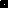 